1925Gründung DJRK1947Gründung BJRK1950Neugründung DJRK1955Erste Gruppe in PBG1965Neues Logo 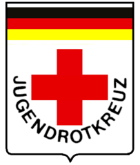 1972Erste Baff1981Leonore von Tucher-Stiftung wird gegründet1990Gründung des JRK des DRK in der DDR1993Juniorhelfer wird eingeführt2000Neues Logo 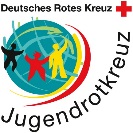 2007Gründung des EURCYN (EU Red Cross Youth Network)2017BRJK feiert 70 Jahre1814Gründung JRK Kananda1870Erste Anzeichen einer Jugendbewegung (weltweit)1919Gründung JRK USA1933JRK wird verdrängt1966Aufnahme in den Deutschen Bundesjugendring2014> 100.000 Mitglieder*innen -> BJRK wird als „Großer Verband“ im BJR aufgenommen1975Senkung des Eintrittalters auf 10 Jahre1982Senkung des Mind.alters auf 6 Jahre1997BJRK Homepage geht online2005First international youth camp in München mit 300 Teilnehmer*innen aus 20 Nationen1920Erste JRK Organisationen in Europa1922Jugendarbeit im Rotenkreuz wird strukturiert